Итоговое тестирование  по изобразительному искусствудля обучающихся 7 классов 1 вариант.Инструкция по выполнению работы.     На выполнение зачетной работы по изобразительному искусству даётся 25 минут. Работа состоит из 2-х частей. 
Часть А (базовый уровень) состоит из 12 заданий с выбором ответа.
Часть В (повышенный уровень) состоит из трех заданий,  первое  -  перечисление нескольких ответов, а второе и третье – установление соответствия.      Советуем выполнять задания в том порядке, в котором они даны. Для экономии времени пропускайте задание, которое не удаётся выполнить сразу, и переходите к следующему. Если после выполнения всей работы у Вас останется время, Вы можете вернуться к пропущенным заданиям. 
Правильный ответ на каждое задание  части А оценивается одним баллом.Задание о части В -1 оценивается 1 баллом за каждый правильно приведенный пример , части В-2 – 3 баллами, Б-3 – 4 баллами (1 балл за каждый правильный ответ). Баллы, полученные Вами за все выполненные задания, суммируются. Постарайтесь выполнить как можно больше заданий и набрать как можно больше баллов. От этого будет зависеть Ваша отметка.Часть А. Для заданий 1–12 выберите из предложенных вариантов ответов один ответ правильный.А 1:  Жанр ИЗО, в котором изображаются животные, называется …А) батальный       Б) анималистический       В) бытовойА 2:  Система пропорций человеческой фигуры, которая делила изображения на части, это -     А) Эврипид     Б) Фасад      В) КанонА 3:  У взрослого человека размер головы занимает…А) 1/3 часть роста          Б) 1/5 часть роста          В) 1/8 часть ростаА 4: Крупнейший в мире музей русского искусства - Третьяковская галерея находится в:А) С-Петербурге        Б) Великом Новгороде        В) МосквеА 5: Русский художник, сказочник В. Васнецов автор картины …А) «Богатыри»    Б) «Грачи прилетели»    В) «Золотая осень»А 6: Страницы старинных рукописных книг были украшены рисунками, иллюстрациями, орнаментом и …А) цифрами     Б) буквицей    В) знаками препинанияА 7:  Жанр тематических картин, в основу которых легли мифы и легенды называется…А) исторический    Б) мифологический     В) библейскийА 8:  Изображение исторических  событий называется……………………жанром.А) историческим    Б) мифологическим     В) библейскимА 9: Рисунок в книге это - …А) набросок       Б) плакат    В)   иллюстрацияА 10: Выберите правильную последовательность этапов создания картины
 А) Выбрать тему, придумать сюжет, выбрать  изо материалы, сделать эскиз, перенести эскиз на картину. 
  Б) Сделать эскиз, выбрать тему, выбрать изо материалы, придумать сюжет, перенести эскиз на картину.
  В)  Придумать сюжет, выбрать изо материалы, выполнить картину, сделать эскиз, перенести эскиз на картину.А 11: Художники создают…А) произведения искусства     Б) творческие проекты       В) чертежиА 12: Рекламный плакат относится к виду искусства:А) графика        Б) живопись         В) скульптураЧасть В. При выполнении части В внимательно читайте условия выполнения                 заданий. В 1: Назовите автора и его картину на библейский сюжет. В 2:  Соотнесите картину и жанр изобразительного искусства. В.Васнецов                                                  В. Суриков»                                                А. Венецианов«Сирин и Алконост»                                     «Боярыня Морозова»                                   «Жнецы»                                                             1)     2)       3) 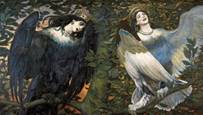 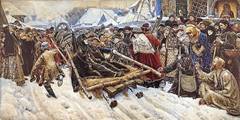 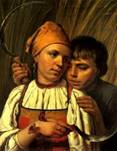 А) истоический жанр     Б) бытовой жанр      В) сказочно-былинный жанрВ 3: Соотнесите термины и определенияИтоговое тестирование  по изобразительному искусствудля обучающихся 7 классов  2 вариант.Инструкция по выполнению работы.  На выполнение зачетной работы по изобразительному искусству даётся 25 минут.Работа состоит из 2-х частей. 
Часть А (базовый уровень) состоит из 12 заданий с выбором ответа.
Часть В (повышенный уровень) состоит из трех заданий,  первое  -  нескольких ответов, а второе и третье – установление соответствия.Советуем выполнять задания в том порядке, в котором они даны. Для экономии времени пропускайте задание, которое не удаётся выполнить сразу, и переходите к следующему. Если после выполнения всей работы у Вас останется время, Вы можете вернуться к пропущенным заданиям. 
Правильный ответ на каждое задание  части А оценивается одним баллом.Задание о части В -1 оценивается 1 баллом за каждый правильно приведенный пример, части В-2 – 3 баллами, Б-3 – 4 баллами (1 балл за каждый правильный ответ). Баллы, полученные Вами за все выполненные задания, суммируются. Постарайтесь выполнить как можно больше заданий и набрать как можно больше баллов. От этого будет зависеть Ваша отметка.Часть А. Для заданий 1–12 выберите из предложенных вариантов ответов один ответ правильный.А 1:  Жанр ИЗО, в котором изображаются птицы и звери, называется …А) анималистический       Б)   бытовой        В) батальныйА 2:  Система пропорций человеческой фигуры, которая делила изображения на части, это -     А)  Фреска     Б) Канон     В) Мирон А 3:  У новорожденного ребёнка  размер головы занимает…А) 1/3 часть роста          Б) 1/5 часть роста          В) 1/8 часть ростаА 4: Крупнейший в мире музей  искусства – Эрмитаж находится  в:А) С-Петербурге        Б) Великом Новгороде        В) МосквеА 5: Русский художник, сказочник В. Васнецов автор картины …А) «Алёнушка»    Б) «Девятый вал»    В) «Золотая осень»А 6: Буквица – это…А) крупная, отличная от других буква    Б)   буква    В) знак препинанияА 7:  Изображение сказочного сюжета  называется……………………жанром.А) историческим    Б) мифологическим     В) библейскимА 8:  Жанр тематических картин, в основу которых легли исторические события  называется…А) исторический    Б) мифологический     В) библейскийА 9: Рисунок в книге это - …А) иллюстрация      Б) набросок       В)  плакат    А 10: Выберите правильную последовательность этапов создания картины
А)  Придумать сюжет, выбрать изо материалы, выполнить картину, сделать эскиз, перенести эскиз на картину.Б) Сделать эскиз, выбрать тему, выбрать изо материалы, придумать сюжет, перенести эскиз на картину.
 В)  Выбрать тему, придумать сюжет, выбрать  изо материалы, сделать эскиз, перенести эскиз на картину. 

А 11: Скульпторы  создают…А) произведения искусства     Б) творческие проекты       В) чертежиА 12: Плакат- афиша относится к виду искусства:А) графика        Б) живопись         В) скульптураЧасть В. При выполнении части В внимательно читайте условия выполнения                 заданий. В 1:  Назовите автора и его картину на библейский сюжет. В 2: Соотнесите картину и жанр изобразительного искусства. В.Васнецов                                                  В. Суриков»                                                А. Венецианов«Сирин и Алконост»                                     «Боярыня Морозова»                                   «Жнецы»                                                             1)     2)       3) 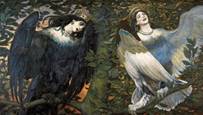 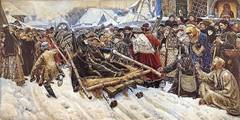 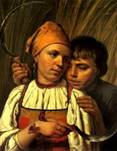 А) истоический жанр     Б) бытовой жанр      В) сказочно-былинный жанрВ 3: Соотнесите термины и определенияБланк ответов    (Ф. И)__________________________________ класс 7 ___ вариант ____Часть АЧасть ВВ 1  _______________________________________________________________________________________________________________________________________________________________________________________________________________________________________В 2                                                                          В 3______________________________________________________________________________________Бланк ответов    (Ф. И)__________________________________ класс 7 ___ вариант ____Часть АЧасть ВВ 1  _______________________________________________________________________________________________________________________________________________________________________________________________________________________________________В 2                                                                          В 3______________________________________________________________________________________Бланк ответов    (Ф. И)__________________________________ класс 7 ___ вариант _____Часть АЧасть ВВ 1  _______________________________________________________________________________________________________________________________________________________________________________________________________________________________________В 2                                                                          В 3СПЕЦИФИКАЦИЯк проведению промежуточной аттестации по изобразительному искусству в форме итогового тестирования в 7 классе1.                  Назначение работы:проверить соответствие знаний, умений и основных видов учебной деятельности обучающихся требованиям к планируемым результатам обучения по темам занятий «Изобразительное искусство» в 7 классах.2.                  Структура и содержание КИМ:В работе представлены задания базового и повышенного уровня сложности.Задания части А базового уровня с выбором ответа (ВО). К заданиям приводится три варианта ответа, из которых один является верным.Задания части В повышенного уровня   состоят из трех заданий,  одно из которых с развернутым ответом  (РО), а второе и третье – установление соответствия (УС). Содержание диагностической работы охватывает учебный материал по изобразительному искусству, изученный в курсе 7 класса.Распределение заданий по основным содержательным блокам.3.                  План работы:4.                  Время и процедура выполнения работы:На выполнение теста отводится 30 минут. Распределение времени на выполнение заданий письменной части:Инструктаж – 5 мин.Тестирование – 20 мин.5.                  Система оценивания:На основе баллов, выставленных за выполнение всех заданий работы, подсчитывается первичный балл, который переводится в отметку по пятибалльной шкале, и определяется уровень достижения планируемых результатов:Баллыменее 910 - 1314- 1718  и болееОтметка2345Термины:А) символБ) сюжетВ) историческая живописьГ) станковая живописьОпределения:1.       Термин произошел от станка (мольберта), на котором создаются картины.2.       Отличительный знак, образ, воплощающий какую-либо идею, которой группа людей придает особый смысл.3.       Жанр живописи, посвященный изображению важных событий прошлого.4.       Предмет изображения; вариант темы картины.А-1)2)3)4)Баллыменее 910 - 1314- 1718  и болееОтметка2345Термины:А) символБ) СюжетВ) историческая живописьГ) Станковая живописьОпределения:1.       Термин произошел от станка (мольберта), на котором создаются картины.2.       Отличительный знак, образ, воплощающий какую-либо идею, которой группа людей придает особый смысл.3.       Жанр живописи, посвященный изображению важных событий прошлого.4.       Предмет изображения; вариант темы картины.123456789101112123123412345678910111212312341234567891011121231234№ п/пТемы уроковКоличество заданий в варианте1Изображение фигуры человека в истории искусства (Леонардо да Винчи, Микеланджело Буанаротти, О. Роден).12Изображение фигуры человека и образ человека.13Пропорции и строение фигуры человека.14Основы представлений о выражении в образах искусства нравственного поиска человечества15Сюжет и содержание в картине.26Процесс работы над тематической картиной.17Исторические картины из жизни моего города (исторический жанр).18Мифологические темы в зарубежном искусстве(С. Боттичелли, Джорджоне, Рафаэль Санти).19Тематическая картина в русском искусстве XIX века110Библейские сюжеты в мировом изобразительном искусстве (Леонардо да Винчи, Рембрандт, Микеланджело Буанаротти, Рафаэль Санти). Русская религиозная живопись XIX века (А.А. Иванов, И.Н. Крамской, В.Д. Поленов).111Анималистический жанр  (В.А. Ватагин, Е.И. Чарушин).112Искусство иллюстрации (И.Я. Билибин, В.А. Милашевский, В.А.Фаворский).113Специфика изображения в полиграфии. Формы полиграфической продукции (книги, журналы, плакаты, афиши, открытки, буклеты).114Искусство шрифта.1№ заданияПроверяемые уменияУровень сложностиТип заданияМакс. баллА:1знать о жанровой системе в изобразительном искусстве и её значении для анализа в развитии искусства и понимания изменений видения мира, а следовательно, способов его изображенияБВО1А: 2знать о роли формата, выразительном значении размера произведения, соотношении целого и деталиБВО1А: 3получить первичные навыки передачи пропорций и движений фигуры человека с натуры и по представлениюБВО1А: 4знать о роли изобразительного искусства в понимании вечных тем в жизни, в создании культурного контекстаБВО1А: 5получить навыки соотнесения собственных переживаний с контекстами художественной культуры; формирование авторской позиции по выбранной теме и поиски способа её выраженияБВО1А: 6знать о роли конструктивного изобразительного декоративного начал в живописи, графике и скульптуреБВО1А: 7понимать роль искусства в утверждении значительности каждого момента жизни человека в понимании и ощущении человеком своего бытия и красоты мираБВО1А: 8иметь представление об историческом художественном процессе, о содержательных изменениях картины мира,  и способах её выражения, о существовании стилей и направлений в искусстве, о роли творческой индивидуальности художникаБВО1А: 9понимать роль художественной иллюстрацииБВО1А: 10понимать процесс работы художника над картиной, смысл каждого этапа этой работы, роль эскизов и этюдовБВО1А: 11понимать роль искусства в утверждении значительности каждого момента жизни человека в понимании и ощущении человеком своего бытия и красоты мираБВО1А: 12знать о поэтическом (метафорическом) претворении реальности во всех жанрах изобразительного искусстваБВО1В: 1называть наиболее значимые произведения на исторические и библейские темы в европейском и отечественном искусствеПНО1 и болееВ: 2знать о роли и истории тематической картины в изобразительном искусстве и её жанровых видах (бытовой и исторический жанр, мифологическая и библейская темы)ПУС3В: 3знать о жанровой системе в изобразительном искусстве и её значении для анализа в развитии искусства и понимания изменений видения мира, а следовательно, способов его изображенияПУС4итого20 и болеепервичный балл18 и более14-1710-13менее  9уровеньвысокийповышенныйбазовыйнизкийотметка5432